Miyazaki International CollegeCourse SyllabusFall 2022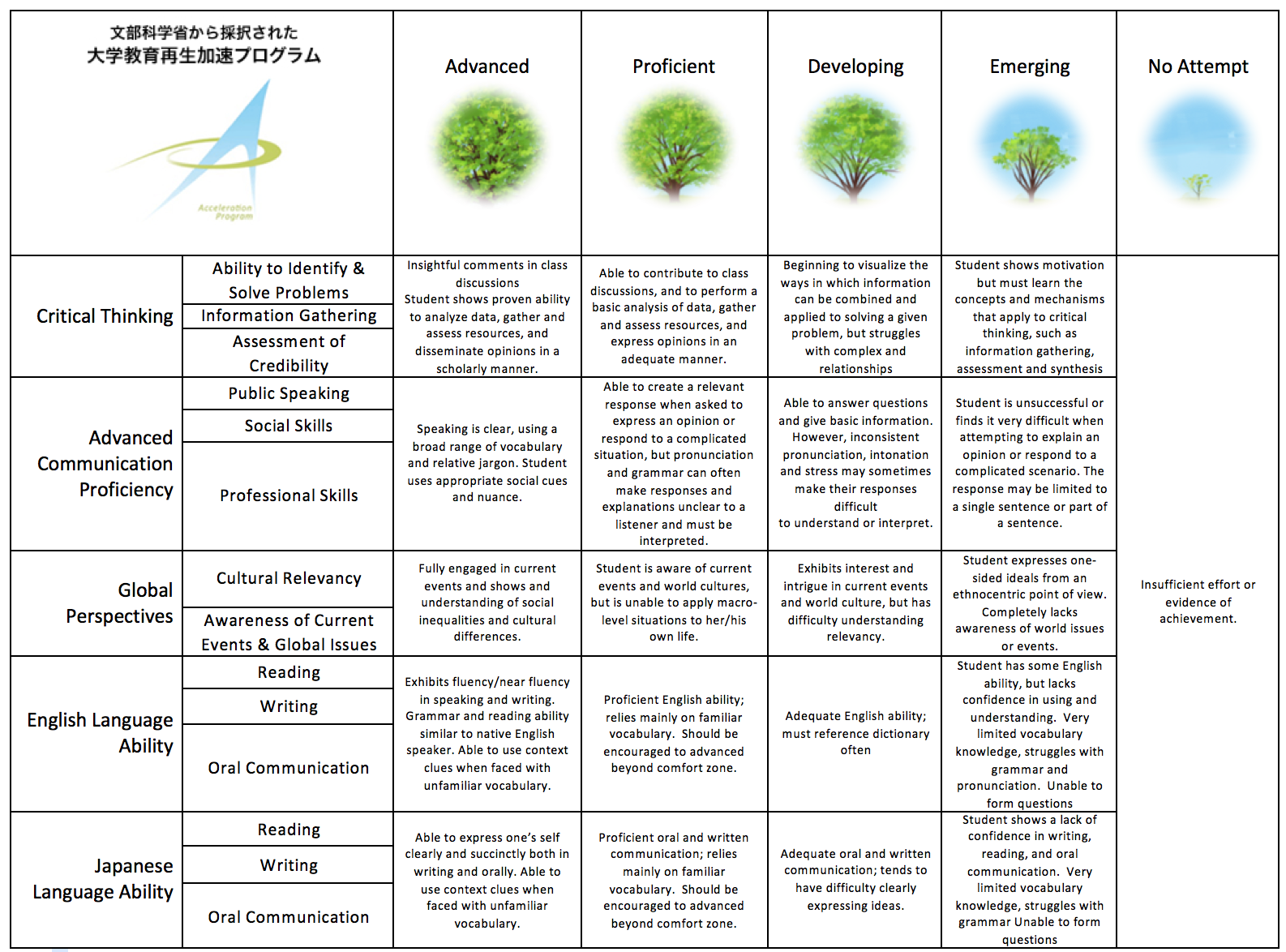 Course Title (Credits)PSY 305 Abnormal Psychology (3)Course Designation for TCContent TeacherContent TeacherInstructorAya Kasai, Ph.D. LMFTE-mail addressakasai@sky.miyazaki-mic.ac.jpOffice/Ext1-405 / 3730Office hoursTuesday and Thursday 13:00 ~ 14:30Language TeacherLanguage TeacherInstructorN/AE-mail addressN/AOffice/ExtN/AOffice hoursN/ACourse Description:Course Description:Course Description:In this course, we study a wide range of maladaptive human behaviors from different perspectives. This course is designed to help students examine and appreciate the range, layers, and diversity of human behaviors and mental status. After learning basic classifications, frameworks, and common tools to discuss mental health, we will attempt to understand several case examples and discuss different perspectives.In this course, we study a wide range of maladaptive human behaviors from different perspectives. This course is designed to help students examine and appreciate the range, layers, and diversity of human behaviors and mental status. After learning basic classifications, frameworks, and common tools to discuss mental health, we will attempt to understand several case examples and discuss different perspectives.In this course, we study a wide range of maladaptive human behaviors from different perspectives. This course is designed to help students examine and appreciate the range, layers, and diversity of human behaviors and mental status. After learning basic classifications, frameworks, and common tools to discuss mental health, we will attempt to understand several case examples and discuss different perspectives.Course Objectives:Course Objectives:Course Objectives:COURSE OBJECTIVES:ON COMPLETING THIS COURSE STUDENTS WILL BE ABLE TO:approach the term “abnormal” critically and discuss what it means in the given contextbetter understand Bio-Psycho-Social processes of mental illness in relation to the causes, consequences, and some treatment optionshave a basic understanding of different diagnosis of mental illnessClass activities include various active learning strategies:COURSE OBJECTIVES:ON COMPLETING THIS COURSE STUDENTS WILL BE ABLE TO:approach the term “abnormal” critically and discuss what it means in the given contextbetter understand Bio-Psycho-Social processes of mental illness in relation to the causes, consequences, and some treatment optionshave a basic understanding of different diagnosis of mental illnessClass activities include various active learning strategies:COURSE OBJECTIVES:ON COMPLETING THIS COURSE STUDENTS WILL BE ABLE TO:approach the term “abnormal” critically and discuss what it means in the given contextbetter understand Bio-Psycho-Social processes of mental illness in relation to the causes, consequences, and some treatment optionshave a basic understanding of different diagnosis of mental illnessClass activities include various active learning strategies:Active LearningActive LearningActive Learning4-1 Interactive Lecture2-1 Skits1-3 Written Summaries1-6 Response Writing2-5 Interview3-4 Close reading4-10 Think group share4-1 Interactive Lecture2-1 Skits1-3 Written Summaries1-6 Response Writing2-5 Interview3-4 Close reading4-10 Think group share4-1 Interactive Lecture2-1 Skits1-3 Written Summaries1-6 Response Writing2-5 Interview3-4 Close reading4-10 Think group shareCourse Schedule:Course Schedule:Course Schedule:DayTopicContent/ActivitiesUnit 1: Defining AbnormalityUnit 1: Defining AbnormalityUnit 1: Defining Abnormality1IntroductionExamining own beliefs toward mental illness2Defining abnormalityDiscussion on “abnormality”3Cultural InfluencesCultural influence on human behavior4StigmaReading and discussion on stigma5Unit 1 reviewReview activityUnit 2: Substance MisuseUnit 2: Substance MisuseUnit 2: Substance Misuse6IntroductionExamining our own beliefs about substance misuse7ReadingStages of intoxication8Modes of use Psychology of addiction9Stages of diseaseStages of alcohol abuse10Stages of changeTreatment models11Learning from the first person experience 1 Introduction to Alcoholics Anonymous12Learning from the first person experience 2Conversation with speakers from Alcoholics Anonymous13ReflectionDiscussion and reflection of conversation hour14Unit 2 review Written report: AA conversation hourUnit 3: Depression and cultureUnit 3: Depression and cultureUnit 3: Depression and culture15IntroductionCultural understanding of depression-like state16Depression in Japandepression and medication17SerotoninSerotonin exercise18Critical thinking depressionEvaluation of information19Critical thinking treatmentsEvaluation of information20Unit 3 ReviewReview activity Unit 4: Living with mental illnessUnit 4: Living with mental illnessUnit 4: Living with mental illness21IntroductionUnderstanding mental illness22DSM diagnosisUnderstanding schizophrenia23First person experienceBeautiful mind24First person experienceDiscussion on beautiful mind25Treatment Bethel house model26TreatmentNarrative approach 21Self-study as a treatmentNarrative approach workshop 22Unit 3 reviewReview activitiesUnit 5: DementiaUnit 5: DementiaUnit 5: Dementia23IntroductionUnderstanding dementia24Dementia TreatmentMusic therapy25First person experienceIntroduction to interview research26Research preparationInterview practice27Living with dementiaDementia care28ResearchConducting interview research29ResearchWriting your research30PresentationPresentation on the interview researchWeek 16    Final ExamRequired Materials:Required Materials:Required Materials:Students should have a two-hole binder or similar file for keeping track of their notes and reading assignments. Reading assignments will be handed out in class and/or posted on Moodle. Loose leaf paper, writing utensils, dictionary are also required.Students should have a two-hole binder or similar file for keeping track of their notes and reading assignments. Reading assignments will be handed out in class and/or posted on Moodle. Loose leaf paper, writing utensils, dictionary are also required.Students should have a two-hole binder or similar file for keeping track of their notes and reading assignments. Reading assignments will be handed out in class and/or posted on Moodle. Loose leaf paper, writing utensils, dictionary are also required.Course Policies (Attendance, etc.):Course Policies (Attendance, etc.):Course Policies (Attendance, etc.):LEARNING ENVIRONMENT:I will make an effort to address the different learning styles of students in the class. There will be a combination of whole-class activities, individually based activities, small group work, and lecture. You will have the opportunity to demonstrate your leaning in both individual and group activates throughout the course. I will encourage you to practice and improve all of your English skills (reading, writing, speaking and listening) as you learn about complexities of our mental life. REASONABLE ACCOMMODATIONS:It is my goal that all students have an effective learning environment. Please let me know all necessary accommodations needed to make the class fully accessible. STUDENT RESPONSIBILITIES:If you miss a class during add/drop week for unexcused reasons, your place may be given to a waitlisted student.As a course participant, it is your responsibility to attend all classes, to participate actively as a member of the class, and to complete and hand in all assigned work as required. You are expected to inform me in advance if you must miss a class. If you miss a class, you are expected to obtain missing materials and catch up by talking to other students and/or the instructor. Excused absence from class (in case of illness or family emergency) requires a written notice from a doctor or other appropriate individuals. All other absence from class will be considered “unexcused”. Five unexcused absences will result in your required withdrawal from the course. All written work must be in your own words. No direct quotes of any kind will be accepted for any written work that is to be graded.If you have special circumstances, please contact the instructor to discuss special arrangements.LEARNING ENVIRONMENT:I will make an effort to address the different learning styles of students in the class. There will be a combination of whole-class activities, individually based activities, small group work, and lecture. You will have the opportunity to demonstrate your leaning in both individual and group activates throughout the course. I will encourage you to practice and improve all of your English skills (reading, writing, speaking and listening) as you learn about complexities of our mental life. REASONABLE ACCOMMODATIONS:It is my goal that all students have an effective learning environment. Please let me know all necessary accommodations needed to make the class fully accessible. STUDENT RESPONSIBILITIES:If you miss a class during add/drop week for unexcused reasons, your place may be given to a waitlisted student.As a course participant, it is your responsibility to attend all classes, to participate actively as a member of the class, and to complete and hand in all assigned work as required. You are expected to inform me in advance if you must miss a class. If you miss a class, you are expected to obtain missing materials and catch up by talking to other students and/or the instructor. Excused absence from class (in case of illness or family emergency) requires a written notice from a doctor or other appropriate individuals. All other absence from class will be considered “unexcused”. Five unexcused absences will result in your required withdrawal from the course. All written work must be in your own words. No direct quotes of any kind will be accepted for any written work that is to be graded.If you have special circumstances, please contact the instructor to discuss special arrangements.LEARNING ENVIRONMENT:I will make an effort to address the different learning styles of students in the class. There will be a combination of whole-class activities, individually based activities, small group work, and lecture. You will have the opportunity to demonstrate your leaning in both individual and group activates throughout the course. I will encourage you to practice and improve all of your English skills (reading, writing, speaking and listening) as you learn about complexities of our mental life. REASONABLE ACCOMMODATIONS:It is my goal that all students have an effective learning environment. Please let me know all necessary accommodations needed to make the class fully accessible. STUDENT RESPONSIBILITIES:If you miss a class during add/drop week for unexcused reasons, your place may be given to a waitlisted student.As a course participant, it is your responsibility to attend all classes, to participate actively as a member of the class, and to complete and hand in all assigned work as required. You are expected to inform me in advance if you must miss a class. If you miss a class, you are expected to obtain missing materials and catch up by talking to other students and/or the instructor. Excused absence from class (in case of illness or family emergency) requires a written notice from a doctor or other appropriate individuals. All other absence from class will be considered “unexcused”. Five unexcused absences will result in your required withdrawal from the course. All written work must be in your own words. No direct quotes of any kind will be accepted for any written work that is to be graded.If you have special circumstances, please contact the instructor to discuss special arrangements.Class Preparation and Review:Class Preparation and Review:Class Preparation and Review:Students are expected to spend at least one hour reviewing and doing homework and one hour preparing for every hour of lesson time. This review and preparation is done in your free time and should include a careful reading of any assigned texts, identification of the main concepts and arguments in those texts, review of class notes, preparation of questions for the instructor about the assigned materials, and preparation for class activities, discussions and debates. Students are expected to spend at least one hour reviewing and doing homework and one hour preparing for every hour of lesson time. This review and preparation is done in your free time and should include a careful reading of any assigned texts, identification of the main concepts and arguments in those texts, review of class notes, preparation of questions for the instructor about the assigned materials, and preparation for class activities, discussions and debates. Students are expected to spend at least one hour reviewing and doing homework and one hour preparing for every hour of lesson time. This review and preparation is done in your free time and should include a careful reading of any assigned texts, identification of the main concepts and arguments in those texts, review of class notes, preparation of questions for the instructor about the assigned materials, and preparation for class activities, discussions and debates. Grades and Grading Standards:Grades and Grading Standards:Grades and Grading Standards:Homework, reading, quiz and other assignments completion (60%) Midterm and Final Project (40%)Satisfactory completion of all assignments is mandatory in order to pass the course. Points will be taken off of your assignment for submission delay. Some of the assignments will not be accepted when late.Homework, reading, quiz and other assignments completion (60%) Midterm and Final Project (40%)Satisfactory completion of all assignments is mandatory in order to pass the course. Points will be taken off of your assignment for submission delay. Some of the assignments will not be accepted when late.Homework, reading, quiz and other assignments completion (60%) Midterm and Final Project (40%)Satisfactory completion of all assignments is mandatory in order to pass the course. Points will be taken off of your assignment for submission delay. Some of the assignments will not be accepted when late.Methods of Feedback:Methods of Feedback:Methods of Feedback:Generally, feedback for assignments will be given in two weeks as written comments or as points.Generally, feedback for assignments will be given in two weeks as written comments or as points.Generally, feedback for assignments will be given in two weeks as written comments or as points.Diploma Policy Objectives:Diploma Policy Objectives:Diploma Policy Objectives:Work completed in this course helps students achieve the following Diploma Policy objective(s):1. Advanced thinking skills (comparison, analysis, synthesis, and evaluation) based on critical thinking (critical and analytic thought)2. The ability to understand and accept different cultures developed through acquisition of a broad knowledge and comparison of the cultures of Japan and other nations.3. The ability to identify and solve problems.4. Advanced communicative proficiency in both Japanese and English.5. Proficiency in the use of information technology.Work completed in this course helps students achieve the following Diploma Policy objective(s):1. Advanced thinking skills (comparison, analysis, synthesis, and evaluation) based on critical thinking (critical and analytic thought)2. The ability to understand and accept different cultures developed through acquisition of a broad knowledge and comparison of the cultures of Japan and other nations.3. The ability to identify and solve problems.4. Advanced communicative proficiency in both Japanese and English.5. Proficiency in the use of information technology.Work completed in this course helps students achieve the following Diploma Policy objective(s):1. Advanced thinking skills (comparison, analysis, synthesis, and evaluation) based on critical thinking (critical and analytic thought)2. The ability to understand and accept different cultures developed through acquisition of a broad knowledge and comparison of the cultures of Japan and other nations.3. The ability to identify and solve problems.4. Advanced communicative proficiency in both Japanese and English.5. Proficiency in the use of information technology.Notes:	Notes:	Notes:	